Distributors and group home employees talk of their use and success with using Chi & Hot House Therapy in the MR and disabled group home settings.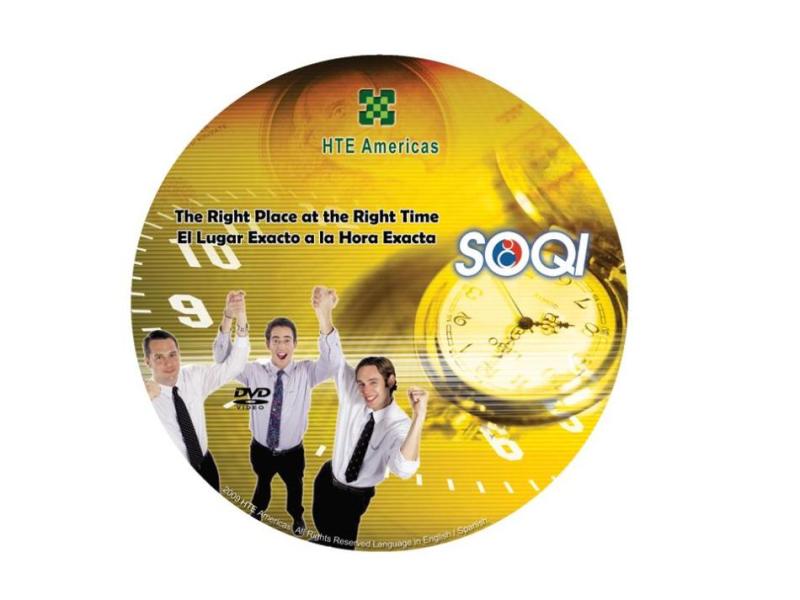 Item Code: ABA001018 The Right Place At The Right Time DVD USD $ 5.99 
BVP 0

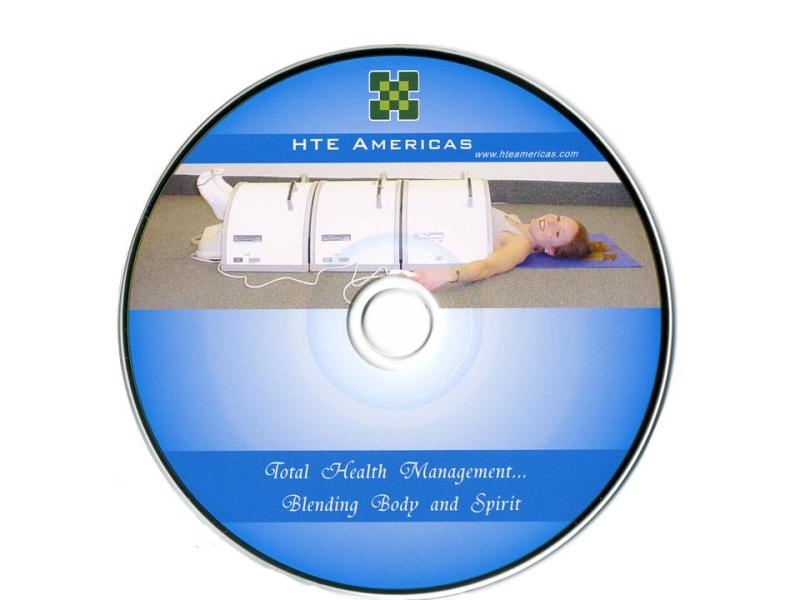 Item Code: ASS001044 Blending Body and Spirit Music CD USD $ 14.99 
BVP 0

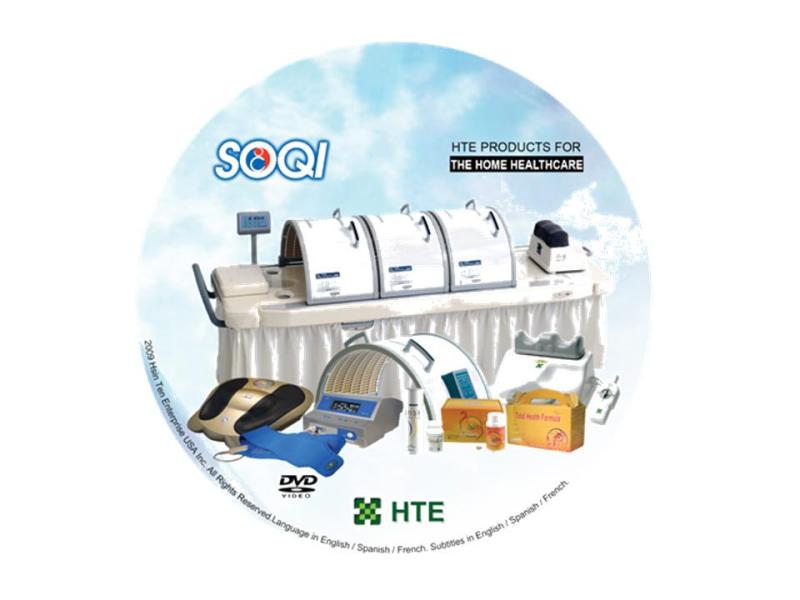 Item Code: ABC001012 All Products DVD USD $ 5.00 
BVP 0

Item Code: ABC001012 All Products DVD USD $ 5.00 
BVP 0

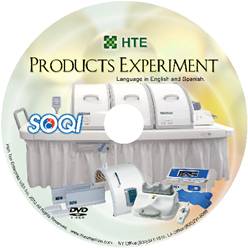 Item Code: ABC001029 Products Experiment DVD USD $ 5.00 
BVP 0

Item Code: ABC001029 Products Experiment DVD USD $ 5.00 
BVP 0

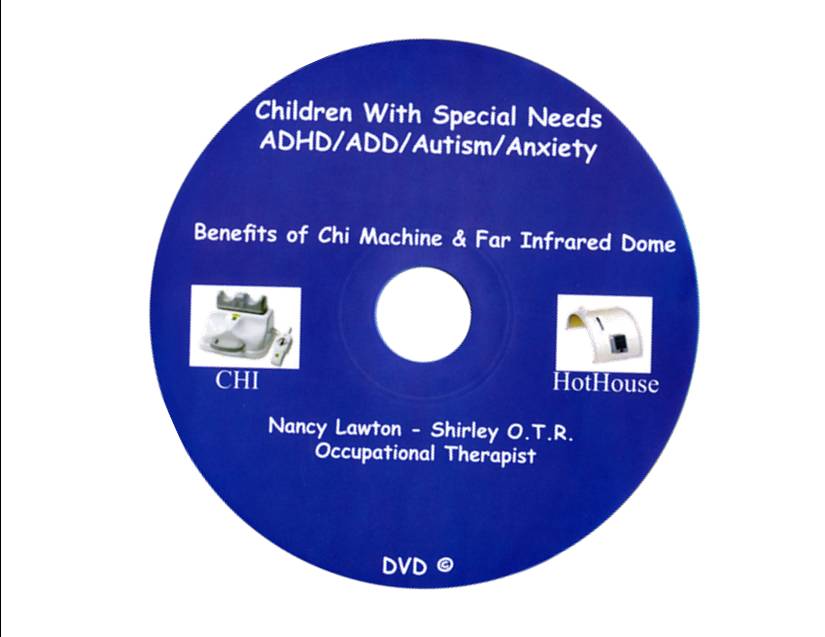 Item Code: ABC001030 Children With Special Needs DVD USD $ 5.00 
BVP 0

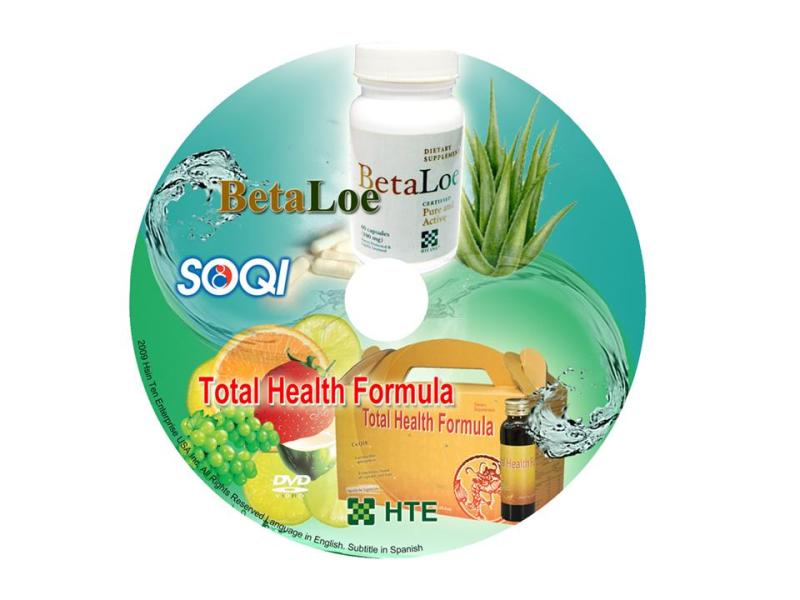 Item Code: ANS007001 Total Health Formula/BetaLoe DVD USD $ 5.00 
BVP 0

Item Code: AX0112 Products Experiment DVD / 50Pk Package Content ALL PRODUCTS DEMO DVD x 50 USD $ 50.00 
BVP 0
Item Code: AX0112 Products Experiment DVD / 50Pk Package Content ALL PRODUCTS DEMO DVD x 50 USD $ 50.00 
BVP 0
Item Code: AX0112 Products Experiment DVD / 50Pk Package Content ALL PRODUCTS DEMO DVD x 50 USD $ 50.00 
BVP 0
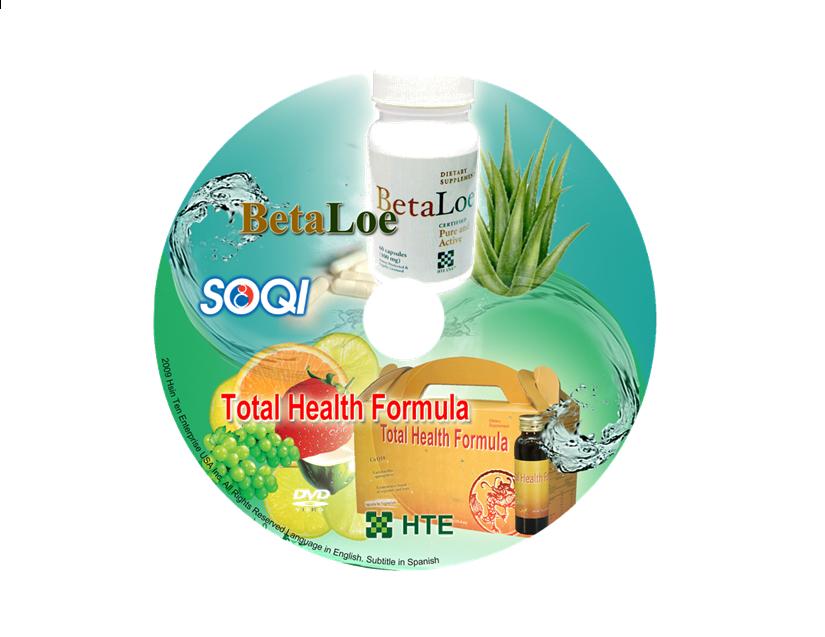 Item Code: AX0104 Total Health Formula/BetaLoe DVD - 50 Pack Package Content TOTAL HEALTH FORMULA / BETALOE DVD x 50 USD $ 50.00 
BVP 0

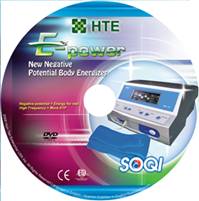 Item Code: AX0105 E-Power DVD - 50 Pack e- E-Power DVD - 50 Pack Package Content E-POWER DVD x 50 USD $ 50.00 
BVP 0

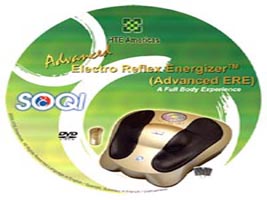 Item Code: AX0106 Advanced Electro Reflex Energizer DVD - 50 Pack Package Content ADVANCED ERE DVD x 50 USD $ 50.00 
BVP 0

Item Code: AX0106 Advanced Electro Reflex Energizer DVD - 50 Pack Package Content ADVANCED ERE DVD x 50 USD $ 50.00 
BVP 0

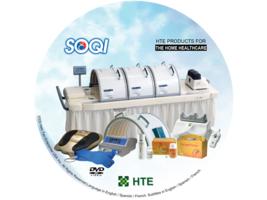 Item Code: AX0107 All Products DVD - 50 Pack Package Content ALL PRODUCTS DVD x 50 USD $ 50.00 
BVP 0

Item Code: AX0107 All Products DVD - 50 Pack Package Content ALL PRODUCTS DVD x 50 USD $ 50.00 
BVP 0

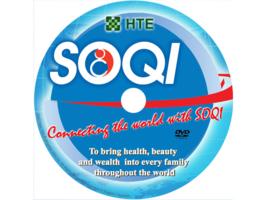 Item Code: AX0108 SOQI DVD - 50 Pack Package Content SOQI DVD x 50 USD $ 50.00 
BVP 0
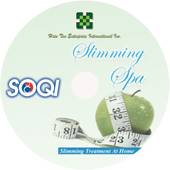 Item Code: AX0109 SOQI Slimming Spa DVD - 50 Pack Package Content SOQI SLIMMING SPA DVD x 50 USD $ 50.00 
BVP 0
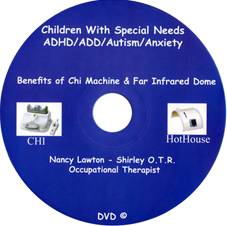 Item Code: AX0124A Children's With Special Need DVD / 50Pk Package Content CHILDREN WITH SPECIAL NEEDS DVD x 50 Volume Discount Available!! 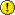 USD $ 50.00 
BVP 0

